Overview The General Services Administration (GSA) provides Continuous Diagnostics and Mitigation (CDM) Tool vendors an opportunity to apply to sell software and hardware solutions through a specialized cybersecurity program that is marketed to organizations throughout the federal government. GSA partners with the Department of Homeland Security (DHS) Cybersecurity and Infrastructure Security Agency (CISA) in support of the CDM Program to offer Continuous Diagnostic and Mitigation (CDM) approved products through its Hardware and Software Special Item Numbers (SINs) or other SINs as applicable. CDM Program product candidates undergo a DHS CISA product qualification process prior to being added to the CDM Approved Products List (APL) found on this site: https://www.cisa.gov/cdm-apl. After the product has been added to the APL it is identifiable with the CDM symbol  on GSA Advantage!®. The full complement of CDM subcategories includes tools, associated maintenance, and other related activities, such as training. CDM capabilities align to the subcategories as shown in the following table.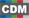 Benefits of Being Associated with the CDM ProgramAll CDM product offerings are consolidated and categorized into product families, making it easy for organizations to discover and purchase your products.The CDM Program and its vendors are showcased at various conferences and through marketing efforts by both GSA and DHS CISA.Customers seek products on the CDM APL because they are DHS CISA approved and trusted.We can help get your technologies to market faster.Customers can make CDM Tools purchases through eBuy and GSA Advantage!®, or issue a request for information or request for quote and allow vendors to respond to their requirements. Federal, state, local, regional, and tribal governments can purchase CDM Tools via the Multiple Award Schedule (MAS).GSA Advantage!® customers can quickly identify and filter for the CDM attribute.  Items with the CDM symbol  differentiate items which meet Cybersecurity & Infrastructure Security Agency (CISA) conformance requirements and are cataloged on the CDM APL.Award Process for CDM ProgramThere are two scenarios for applying to the CDM Program:Scenario 1: MAS IT contract holders seeking CDM symbol for product(s)The vendor submits their product(s) to DHS CISA for technical evaluation and inclusion on the CDM APL; find the APL submission process on the CDM Program Approved Product List website .DHS determines whether the product is accepted as part of the CDM APL.Once the product is on the CDM APL, and GSA receives the CDM APL including the product, the  symbol will be added through an automated process on the product listing within GSA Advantage!®. Scenario 2: Vendors not yet on MAS ITA vendor that wants to sell products and is not currently holding a MAS IT contract, must submit a new offer to apply for MAS IT SINs. The two prominent SINs for CDM Tools are Multiple Award Schedule Special Item Numbers (SINs) 33411 IT Hardware and 511210 IT Software which are designated Best-In-Class, however products can be placed on other SINs as appropriate. For information on preparing an offer, visit GSA's eOffer. Simultaneously or after the eOffer is submitted the vendor can submit their product(s) to DHS CISA for technical evaluation and inclusion on the CDM APL; see the CDM Tools Program website for instructions and forms on submitting products for CDM APL evaluation. DHS determines whether the product is accepted as part of the CDM APL.Once the product is on the CDM APL, GSA receives the CDM APL including the product, the  symbol will be added through an automated process on the product listing within GSA Advantage!®. Vendors submitting offers and modifications to their MAS IT Contracts Information Technology Category Special Item Numbers (ITC SINs) may be eligible for GSA’s FASt Lane expedited awarding process. For more information, please visit the FASt Lane website.Contact Information for Additional SupportFor general questions and to request support you can reach us through our IT Customer Service Center at ITCSC@gsa.gov or by calling 855-482-4348CDM Capability AreasFunctional RequirementsAsset Management | What is on the network?Hardware Asset Management (HWAM)Software Asset Management (SWAM)Configuration Settings Management (CSM)Vulnerability Management (VUL)Enterprise Mobility Management (EMM)Identity and Access Management | 
Who is on the network?Account/access/managed privilegesTrust determination for people granted accessCredentials and authenticationSecurity-related behavioral trainingNetwork Security Management | 
What is happening on the network? How is the network protected?Network behaviorFirewall trafficEncrypted and decrypted dataVirtual private network connectionsPorts and protocolsData Protection Management | 
How is data protected?Data discovery and classificationData protectionData loss preventionData breach/spillage mitigationInformation rights managementPotential CDM CapabilitiesThis category is for products that do not currently map to CDM capabilities. This category gives the offeror the ability to have an impact on future CDM capabilities and provides a means for such technologies to be considered for the CDM APL.